Mod.1  - Comunicazione avvio addebito disciplinare.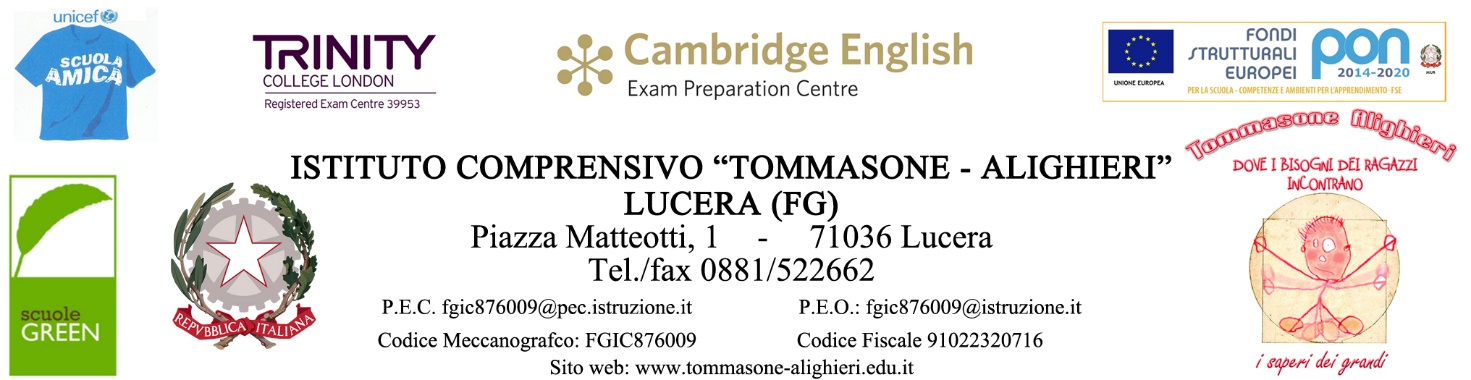 Prot. n. AOO1/000_________Ris..                                                             Lucera, _______________Ai Genitori dell’alunno/a  _________________Classe _____Sez. ___Oggetto: Contestazione di addebito disciplinare alunno/a________________ _______________                 a.s.  ______/ _____ .	   Si comunica che, in data odierna, si è dato inizio alla procedura disciplinare nei confronti del/della minore _______________ ________________, in quanto il giorno _______________ ________________________________________________________________________________________________________________________________________________________________________________________________________________________________________________________________________________________________________________________________	    Considerata la gravità dei fatti sopra esposti, in applicazione di quanto previsto dal vigente Regolamento di Disciplina,  il/la  minore sarà ascoltato/a alla presenza del D.S. o di un suo sostituto e del/i docente/i interessato/i,  il giorno____ alle ore_____  presso la sede della Scuola “Dante Alighieri”, al fine di accertare i fatti e le responsabilità, nonché  comprendere le ragioni di tale comportamento.                 Si comunica, altresì, che il Consiglio di Classe si riunirà il giorno ______alle ore ____ per emettere il provvedimento disciplinare che il caso richiede.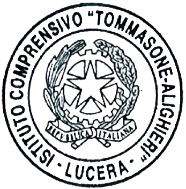 Lucera, lì _____________                                                 Firma dei genitori per ricevuta  ______________     _________________________ “Il sottoscritto, consapevole delle conseguenze amministrative e penali per chi rilasci dichiarazioni non corrispondenti a verità, ai sensi del D.P.R. 445 del 2000, in osservanza delle disposizioni sulla responsabilità genitoriale di cui agli artt. 316, 337 ter e 337 quater del codice civile, dichiara di provvedere personalmente alla informativa in oggetto all’altro genitore, in quanto è richiesta la corresponsabilità educativa di entrambi i genitori”.                                               Firma del genitore     _______________________